Муниципальное автономное общеобразовательное учреждение«Усть-Кубинский центр образования»РАБОЧАЯ ПРОГРАММАучебного курса «Информатика»для обучающихся 11 классаУчитель: Кочнева Ирина АлексеевнаУсть-Кубинский округ, с. Устье 2023Введение:Рабочая  программа по учебному предмету  информатика и ИКТ (базовый уровень) разработана в соответствии с нормативными актами:-  Федеральный закон от  29.12. 2012  № 273 – ФЗ «Об образовании в Российской Федерации» (с последующими изменениями);-   приказ  Министерства  образования и науки  Российской Федерации от 17.05.2012  № 413 «Об утверждении  федерального государственного образовательного стандарта среднего общего образования» (с последующими изменениями);-   приказ Министерства образования и науки Российской Федерации от 31.03.2014 № 253 «Об утверждении Федерального перечня учебников, рекомендуемых к использованию при реализации имеющих государственную аккредитацию образовательных программ начального общего, основного общего, среднего общего образования» (с последующими изменениями); -    Санитарно-эпидемиологические правила и нормативы СанПиН 2.4.2.2821-10 «Санитарно-эпидемиологические требования к условиям и организации обучения в общеобразовательных учреждениях», утвержденные Постановлением Главного государственного санитарного врача РФ от 29.12.2010   № 189;-  Примерная основная образовательная программа среднего общего образования, одобрена решением федерального учебно-методического объединения по общему образованию (протокол заседания от 28.06.2016 № 2/16-з);УМК:Для учителя:- Информатика. Базовый уровень: учебник для 10 класса / И.Г. Семакин, Е.К. Хеннер, Т.Ю. Шеина. – 2-е изд. М.: БИНОМ. Лаборатория знаний, 2017. – 264 с.: ил.- Информатика. Базовый уровень: учебник для 11 класса / И.Г. Семакин, Е.К. Хеннер, Т.Ю. Шеина. – 2-е изд. М.: БИНОМ. Лаборатория знаний, 2017. – 224 с.: ил.- Информатика. УМК для старшей школы: 10–11 классы. Базовый уровень. Методическое пособие для учителя / Авторы-составители: М. С. Цветкова, И. Ю. Хлобыстова. —Эл. изд. —М. : БИНОМ. Лаборатория знаний, 2017. —86 с. : ил.- Информатика и ИКТ. Задачник-практикум. ч. 1 Авторы: под ред. И. Г. Семакина, Е. К. Хеннера изд. М.: БИНОМ. Лаборатория знаний, 2017- Информатика и ИКТ. Задачник-практикум. ч. 2 Авторы: под ред. И. Г. Семакина, Е. К. Хеннера изд. М.: БИНОМ. Лаборатория знаний, 2017Для ученика:- Информатика. Базовый уровень: учебник для 10 класса / И.Г. Семакин, Е.К. Хеннер, Т.Ю. Шеина. – 2-е изд. М.: БИНОМ. Лаборатория знаний, 2017. – 264 с.: ил.- Информатика. Базовый уровень: учебник для 11 класса / И.Г. Семакин, Е.К. Хеннер, Т.Ю. Шеина. – 2-е изд. М.: БИНОМ. Лаборатория знаний, 2017. – 224 с.: ил.I.  Планируемые результаты освоения учебного предмета.	1.1.	Личностные результатыЛичностные результаты освоения основной образовательной программы должны отражать:1) российскую гражданскую идентичность, патриотизм, уважение к своему народу, чувства ответственности перед Родиной, гордости за свой край, свою Родину, прошлое и настоящее многонационального народа России, уважение государственных символов (герб, флаг, гимн);2) гражданскую позицию как активного и ответственного члена российского общества, осознающего свои конституционные права и обязанности, уважающего закон и правопорядок, обладающего чувством собственного достоинства, осознанно принимающего традиционные национальные и общечеловеческие гуманистические и демократические ценности;3) готовность к служению Отечеству, его защите;4) сформированность мировоззрения, соответствующего современному уровню развития науки и общественной практики, основанного на диалоге культур, а также различных форм общественного сознания, осознание своего места в поликультурном мире;5) сформированность основ саморазвития и самовоспитания в соответствии с общечеловеческими ценностями и идеалами гражданского общества; готовность и способность к самостоятельной, творческой и ответственной деятельности;6) толерантное сознание и поведение в поликультурном мире, готовность и способность вести диалог с другими людьми, достигать в нем взаимопонимания, находить общие цели и сотрудничать для их достижения, способность противостоять идеологии экстремизма, национализма, ксенофобии, дискриминации по социальным, религиозным, расовым, национальным признакам и другим негативным социальным явлениям;(в ред. Приказа Минобрнауки России от 29.06.2017 N 613)7) навыки сотрудничества со сверстниками, детьми младшего возраста, взрослыми в образовательной, общественно полезной, учебно-исследовательской, проектной и других видах деятельности;8) нравственное сознание и поведение на основе усвоения общечеловеческих ценностей;9) готовность и способность к образованию, в том числе самообразованию, на протяжении всей жизни; сознательное отношение к непрерывному образованию как условию успешной профессиональной и общественной деятельности;10) эстетическое отношение к миру, включая эстетику быта, научного и технического творчества, спорта, общественных отношений;11) принятие и реализацию ценностей здорового и безопасного образа жизни, потребности в физическом самосовершенствовании, занятиях спортивно-оздоровительной деятельностью, неприятие вредных привычек: курения, употребления алкоголя, наркотиков;12) бережное, ответственное и компетентное отношение к физическому и психологическому здоровью, как собственному, так и других людей, умение оказывать первую помощь;13) осознанный выбор будущей профессии и возможностей реализации собственных жизненных планов; отношение к профессиональной деятельности как возможности участия в решении личных, общественных, государственных, общенациональных проблем;14) сформированность экологического мышления, понимания влияния социально-экономических процессов на состояние природной и социальной среды; приобретение опыта эколого-направленной деятельности;15) ответственное отношение к созданию семьи на основе осознанного принятия ценностей семейной жизни.Личностные результаты в сфере отношений обучающихся к себе, к своему здоровью, к познанию себя:ориентация обучающихся на достижение личного счастья, реализацию позитивных жизненных перспектив, инициативность, креативность, готовность и способность к личностному самоопределению, способность ставить цели и строить жизненные планы;готовность и способность обеспечить себе и своим близким достойную жизнь в процессе самостоятельной, творческой и ответственной деятельности;готовность и способность обучающихся к отстаиванию личного достоинства, собственного мнения, готовность и способность вырабатывать собственную позицию по отношению к общественно-политическим событиям прошлого и настоящего на основе осознания и осмысления истории, духовных ценностей и достижений нашей страны;готовность и способность обучающихся к саморазвитию и самовоспитанию в соответствии с общечеловеческими ценностями и идеалами гражданского общества, потребность в физическом самосовершенствовании, занятиях спортивно-оздоровительной деятельностью;принятие и реализация ценностей здорового и безопасного образа жизни, бережное, ответственное и компетентное отношение к собственному физическому и психологическому здоровью; неприятие вредных привычек: курения, употребления алкоголя, наркотиков.Личностные результаты в сфере отношений обучающихся к России как к Родине (Отечеству):российская идентичность, способность к осознанию российской идентичности в поликультурном социуме, чувство причастности к историко-культурной общности российского народа и судьбе России, патриотизм, готовность к служению Отечеству, его защите; уважение к своему народу, чувство ответственности перед Родиной, гордости за свой край, свою Родину, прошлое и настоящее многонационального народа России, уважение к государственным символам (герб, флаг, гимн);формирование уважения к русскому языку как государственному языку Российской Федерации, являющемуся основой российской идентичности и главным фактором национального самоопределения;воспитание уважения к культуре, языкам, традициям и обычаям народов, проживающих в Российской Федерации.Личностные результаты в сфере отношений обучающихся к закону, государству и к гражданскому обществу:гражданственность, гражданская позиция активного и ответственного члена российского общества, осознающего свои конституционные права и обязанности, уважающего закон и правопорядок, осознанно принимающего традиционные национальные и общечеловеческие гуманистические и демократические ценности, готового к участию в общественной жизни;признание неотчуждаемости основных прав и свобод человека, которые принадлежат каждому от рождения, готовность к осуществлению собственных прав и свобод без нарушения прав и свобод других лиц, готовность отстаивать собственные права и свободы человека и гражданина согласно общепризнанным принципам и нормам международного права и в соответствии с Конституцией Российской Федерации, правовая и политическая грамотность;мировоззрение, соответствующее современному уровню развития науки и общественной практики, основанное на диалоге культур, а также различных форм общественного сознания, осознание своего места в поликультурном мире; интериоризация ценностей демократии и социальной солидарности, готовность к договорному регулированию отношений в группе или социальной организации;готовность обучающихся к конструктивному участию в принятии решений, затрагивающих их права и интересы, в том числе в различных формах общественной самоорганизации, самоуправления, общественно значимой деятельности; приверженность идеям интернационализма, дружбы, равенства, взаимопомощи народов; воспитание уважительного отношения к национальному достоинству людей, их чувствам, религиозным убеждениям;  готовность обучающихся противостоять идеологии экстремизма, национализма, ксенофобии; коррупции; дискриминации по социальным, религиозным, расовым, национальным признакам и другим негативным социальным явлениям. Личностные результаты в сфере отношений обучающихся с окружающими людьми:нравственное сознание и поведение на основе усвоения общечеловеческих ценностей, толерантного сознания и поведения в поликультурном мире, готовности и способности вести диалог с другими людьми, достигать в нем взаимопонимания, находить общие цели и сотрудничать для их достижения; принятие гуманистических ценностей, осознанное, уважительное и доброжелательное отношение к другому человеку, его мнению, мировоззрению;способность к сопереживанию и формирование позитивного отношения к людям, в том числе к лицам с ограниченными возможностями здоровья и инвалидам; бережное, ответственное и компетентное отношение к физическому и психологическому здоровью других людей, умение оказывать первую помощь;формирование выраженной в поведении нравственной позиции, в том числе способности к сознательному выбору добра, нравственного сознания и поведения на основе усвоения общечеловеческих ценностей и нравственных чувств (чести, долга, справедливости, милосердия и дружелюбия); развитие компетенций сотрудничества со сверстниками, детьми младшего возраста, взрослыми в образовательной, общественно полезной, учебно-исследовательской, проектной и других видах деятельности. Личностные результаты в сфере отношений обучающихся к окружающему миру, живой природе, художественной культуре:мировоззрение, соответствующее современному уровню развития науки, значимости науки, готовность к научно-техническому творчеству, владение достоверной информацией о передовых достижениях и открытиях мировой и отечественной науки, заинтересованность в научных знаниях об устройстве мира и общества;готовность и способность к образованию, в том числе самообразованию, на протяжении всей жизни; сознательное отношение к непрерывному образованию как условию успешной профессиональной и общественной деятельности; экологическая культура, бережное отношения к родной земле, природным богатствам России и мира; понимание влияния социально-экономических процессов на состояние природной и социальной среды, ответственность за состояние природных ресурсов; умения и навыки разумного природопользования, нетерпимое отношение к действиям, приносящим вред экологии; приобретение опыта эколого-направленной деятельности;эстетическое отношения к миру, готовность к эстетическому обустройству собственного быта. Личностные результаты в сфере отношений обучающихся к семье и родителям, в том числе подготовка к семейной жизни:ответственное отношение к созданию семьи на основе осознанного принятия ценностей семейной жизни; положительный образ семьи, родительства (отцовства и материнства), интериоризация традиционных семейных ценностей. Личностные результаты в сфере отношения обучающихся к труду, в сфере социально-экономических отношений:уважение ко всем формам собственности, готовность к защите своей собственности, осознанный выбор будущей профессии как путь и способ реализации собственных жизненных планов;готовность обучающихся к трудовой профессиональной деятельности как к возможности участия в решении личных, общественных, государственных, общенациональных проблем;потребность трудиться, уважение к труду и людям труда, трудовым достижениям, добросовестное, ответственное и творческое отношение к разным видам трудовой деятельности;готовность к самообслуживанию, включая обучение и выполнение домашних обязанностей.Личностные результаты в сфере физического, психологического, социального и академического благополучия обучающихся:физическое, эмоционально-психологическое, социальное благополучие обучающихся в жизни образовательной организации, ощущение детьми безопасности и психологического комфорта, информационной безопасности.	1.2.	Метапредметные результаты Метапредметные результаты освоения основной образовательной программы должны отражать:1) умение самостоятельно определять цели деятельности и составлять планы деятельности; самостоятельно осуществлять, контролировать и корректировать деятельность; использовать все возможные ресурсы для достижения поставленных целей и реализации планов деятельности; выбирать успешные стратегии в различных ситуациях;2) умение продуктивно общаться и взаимодействовать в процессе совместной деятельности, учитывать позиции других участников деятельности, эффективно разрешать конфликты;3) владение навыками познавательной, учебно-исследовательской и проектной деятельности, навыками разрешения проблем; способность и готовность к самостоятельному поиску методов решения практических задач, применению различных методов познания;4) умение использовать средства информационных и коммуникационных технологий (далее - ИКТ) в решении когнитивных, коммуникативных и организационных задач с соблюдением требований эргономики, техники безопасности, гигиены, ресурсосбережения, правовых и этических норм, норм информационной безопасности;5) умение определять назначение и функции различных социальных институтов;6) умение самостоятельно оценивать и принимать решения, определяющие стратегию поведения, с учетом гражданских и нравственных ценностей;7) владение языковыми средствами - умение ясно, логично и точно излагать свою точку зрения, использовать адекватные языковые средства;8) владение навыками познавательной рефлексии как осознания совершаемых действий и мыслительных процессов, их результатов и оснований, границ своего знания и незнания, новых познавательных задач и средств их достижения.Метапредметные  результаты освоения основной образовательной программы представлены тремя группами универсальных учебных действий (УУД).Регулятивные универсальные учебные действияВыпускник научится:самостоятельно определять цели, задавать параметры и критерии, по которым можно определить, что цель достигнута;оценивать возможные последствия достижения поставленной цели в деятельности, собственной жизни и жизни окружающих людей, основываясь на соображениях этики и морали;ставить и формулировать собственные задачи в образовательной деятельности и жизненных ситуациях;оценивать ресурсы, в том числе время и другие нематериальные ресурсы, необходимые для достижения поставленной цели;выбирать путь достижения цели, планировать решение поставленных задач, оптимизируя материальные и нематериальные затраты; организовывать эффективный поиск ресурсов, необходимых для достижения поставленной цели;сопоставлять полученный результат деятельности с поставленной заранее целью.2. Познавательные универсальные учебные действияВыпускник научится: искать и находить обобщенные способы решения задач, в том числе, осуществлять развернутый информационный поиск и ставить на его основе новые (учебные и познавательные) задачи;критически оценивать и интерпретировать информацию с разных позиций,  распознавать и фиксировать противоречия в информационных источниках;использовать различные модельно-схематические средства для представления существенных связей и отношений, а также противоречий, выявленных в информационных источниках;находить и приводить критические аргументы в отношении действий и суждений другого; спокойно и разумно относиться к критическим замечаниям в отношении собственного суждения, рассматривать их как ресурс собственного развития;выходить за рамки учебного предмета и осуществлять целенаправленный поиск возможностей для  широкого переноса средств и способов действия;выстраивать индивидуальную образовательную траекторию, учитывая ограничения со стороны других участников и ресурсные ограничения;менять и удерживать разные позиции в познавательной деятельности.Коммуникативные универсальные учебные действияВыпускник научится:осуществлять деловую коммуникацию как со сверстниками, так и со взрослыми (как внутри образовательной организации, так и за ее пределами), подбирать партнеров для деловой коммуникации исходя из соображений результативности взаимодействия, а не личных симпатий;при осуществлении групповой работы быть как руководителем, так и членом команды в разных ролях (генератор идей, критик, исполнитель, выступающий, эксперт и т.д.);координировать и выполнять работу в условиях реального, виртуального и комбинированного взаимодействия;развернуто, логично и точно излагать свою точку зрения с использованием адекватных (устных и письменных) языковых средств;распознавать конфликтогенные ситуации и предотвращать конфликты до их активной фазы, выстраивать деловую и образовательную коммуникацию, избегая личностных оценочных суждений.1.3.	Предметные результаты: Предметные результаты освоения основной образовательной программы устанавливаются для учебных предметов на базовом и углубленном уровнях.Предметные результаты освоения основной образовательной программы для учебных предметов на базовом уровне ориентированы на обеспечение преимущественно общеобразовательной и общекультурной подготовки.«Информатика» (базовый уровень) - требования к предметным результатам освоения базового курса информатики должны отражать:1) сформированность представлений о роли информации и связанных с ней процессов в окружающем мире;2) владение навыками алгоритмического мышления и понимание необходимости формального описания алгоритмов;3) владение умением понимать программы, написанные на выбранном для изучения универсальном алгоритмическом языке высокого уровня; знанием основных конструкций программирования; умением анализировать алгоритмы с использованием таблиц;4) владение стандартными приемами написания на алгоритмическом языке программы для решения стандартной задачи с использованием основных конструкций программирования и отладки таких программ; использование готовых прикладных компьютерных программ по выбранной специализации;5) сформированность представлений о компьютерно-математических моделях и необходимости анализа соответствия модели и моделируемого объекта (процесса); о способах хранения и простейшей обработке данных; понятия о базах данных и средствах доступа к ним, умений работать с ними;6) владение компьютерными средствами представления и анализа данных;7) сформированность базовых навыков и умений по соблюдению требований техники безопасности, гигиены и ресурсосбережения при работе со средствами информатизации; понимания основ правовых аспектов использования компьютерных программ и работы в Интернете.В результате изучения учебного предмета «Информатика» на уровне среднего общего образования:Выпускник на базовом уровне научится:определять информационный объем графических и звуковых данных при заданных условиях дискретизации;строить логическое выражение по заданной таблице истинности; решать несложные логические уравнения;находить оптимальный путь во взвешенном графе;определять результат выполнения алгоритма при заданных исходных данных; узнавать изученные алгоритмы обработки чисел и числовых последовательностей; создавать на их основе несложные программы анализа данных; читать и понимать несложные программы, написанные на выбранном для изучения универсальном алгоритмическом языке высокого уровня;выполнять пошагово (с использованием компьютера или вручную) несложные алгоритмы управления исполнителями и анализа числовых и текстовых данных;создавать на алгоритмическом языке программы для решения типовых задач базового уровня из различных предметных областей с использованием основных алгоритмических конструкций;использовать готовые прикладные компьютерные программы в соответствии с типом решаемых задач и по выбранной специализации;понимать и использовать основные понятия, связанные со сложностью вычислений (время работы, размер используемой памяти); использовать компьютерно-математические модели для анализа соответствующих объектов и процессов, в том числе оценивать числовые параметры моделируемых объектов и процессов, а также интерпретировать результаты, получаемые в ходе моделирования реальных процессов; представлять результаты математического моделирования в наглядном виде, готовить полученные данные для публикации;аргументировать выбор программного обеспечения и технических средств ИКТ для решения профессиональных и учебных задач, используя знания о принципах построения персонального компьютера и классификации его программного обеспечения;использовать электронные таблицы для выполнения учебных заданий из различных предметных областей;использовать табличные (реляционные) базы данных, в частности составлять запросы в базах данных (в том числе вычисляемые запросы), выполнять сортировку и поиск записей в БД; описывать базы данных и средства доступа к ним; наполнять разработанную базу данных;создавать структурированные текстовые документы и демонстрационные материалы с использованием возможностей современных программных средств; применять антивирусные программы для обеспечения стабильной работы технических средств ИКТ; соблюдать санитарно-гигиенические требования при работе за персональным компьютером в соответствии с нормами действующих СанПиН.Выпускник на базовом уровне получит возможность научиться:выполнять эквивалентные преобразования логических выражений, используя законы алгебры логики, в том числе и при составлении поисковых запросов; переводить заданное натуральное число из двоичной записи в восьмеричную и шестнадцатеричную и обратно; сравнивать, складывать и вычитать числа, записанные в двоичной, восьмеричной и шестнадцатеричной системах счисления; использовать знания о графах, деревьях и списках при описании реальных объектов и процессов;строить неравномерные коды, допускающие однозначное декодирование сообщений, используя условие Фано; использовать знания о кодах, которые позволяют обнаруживать ошибки при передаче данных, а также о помехоустойчивых кодах ;понимать важность дискретизации данных; использовать знания о постановках задач поиска и сортировки; их роли при решении задач анализа данных;использовать навыки и опыт разработки программ в выбранной среде программирования, включая тестирование и отладку программ; использовать основные управляющие конструкции последовательного программирования и библиотеки прикладных программ; выполнять созданные программы; разрабатывать и использовать компьютерно-математические модели; оценивать числовые параметры моделируемых объектов и процессов; интерпретировать результаты, получаемые в ходе моделирования реальных процессов; анализировать готовые модели на предмет соответствия реальному объекту или процессу;применять базы данных и справочные системы при решении задач, возникающих в ходе учебной деятельности и вне ее; создавать учебные многотабличные базы данных; классифицировать программное обеспечение в соответствии с кругом выполняемых задач;понимать основные принципы устройства современного компьютера и мобильных электронных устройств; использовать правила безопасной и экономичной работы с компьютерами и мобильными устройствами; понимать общие принципы разработки и функционирования интернет- приложений; создавать веб-страницы; использовать принципы обеспечения информационной безопасности, способы и средства обеспечения надежного функционирования средств ИКТ;критически оценивать информацию, полученную из сети Интернет.II. Содержание учебного предмета. Базовый уровень.  11 класс (34 часа)Информационные системы и базы данных – 10 часовОсновные понятия системологии: система, структура, системный эффект, подсистема, основные свойства систем, «системный подход» в науке и практике, модели систем: модель черного ящика, состава, структурная модель, использование графов для описания структур систем.База данных (БД),  основные понятия реляционных БД: запись, поле, тип поля, главный ключ, определение и назначение СУБД, основы организации многотабличной БД, схема БД, целостность данных, этапы создания многотабличной БД с помощью реляционной СУБД, структура команды запроса на выборку данных из БД, организация запроса на выборку в многотабличной БД, основные логические операции, используемые в запросах, правила представления условия выборки на языке запросов и в конструкторе запросов.Практические работы1. Модели систем2. Знакомство с СУБД LibreOfficeBase.3. Создание базы данных «Приемная комиссия».4. Реализация простых запросов в режиме дизайна (конструктора запросов).5. Расширение базы данных «Приемная комиссия». Работа с формой.6. Реализация сложных запросов к базе данных «Приемная комиссия»7. Создание отчетаИнтернет – 6 часовНазначение  коммуникационных служб Интернета, назначение информационных служб Интернета, прикладные протоколы, основные понятия WWW: web-страница, web-сервер, web-сайт, web-браузер, HTTP-протокол, URL-адрес, поисковый каталог: организация, назначение, поисковый указатель: организация, назначение.Средства для создания web-страниц, проектирование web-сайта, публикация web-сайта.Практические работы8. Интернет. Работа с электронной почтой и телеконференциями.9. Интернет. Работа с поисковыми системами.10. Работа с ГИС г. МоскваИнформационное моделирование – 14 часовПонятие модели, понятие информационной модели, этапы построения компьютерной информационной модели. Понятия: величина, имя величины, тип величины, значение величины,  математическая модель,  формы представления зависимостей между величинами. Область решения практических задач в статистике, регрессионная модель, прогнозирование регрессионной модели.Корреляционная зависимость, коэффициент корреляции, возможности  табличного процессора для выполнения корреляционного анализа.Оптимальное планирование, ресурсы; описание в модели ограниченности ресурсов, стратегическая цель планирования; какие условия для нее могут быть поставлены, задача линейного программирования для нахождения оптимального плана, возможности  табличного процессора для решения задачи линейного программирования. Практические работы11. Получение регрессионных моделей.12. Прогнозирование.13. Расчет корреляционных зависимостей.14-15. Решение задач оптимального планирования.Социальная информатика – 2 часаИнформационные ресурсы общества, состав рынка информационных ресурсов, информационные услуги,  основные черты информационного общества, причины информационного кризиса и пути его преодоления. Какие изменения в быту, в сфере образования будут происходить с формированием информационного общества Основные законодательные акты в информационной сфере, суть Доктрины информационной безопасности Российской Федерации.Резерв учебного времени – 2 часаIII. Тематическое планированиеРАССМОТРЕНОМетодичексий советПротокол от 24.08.2023г.№1ОДОБРЕНОПедагогический советПротокол от 25.08.2023г.№1Приказ от 31.08.2023г. №166-од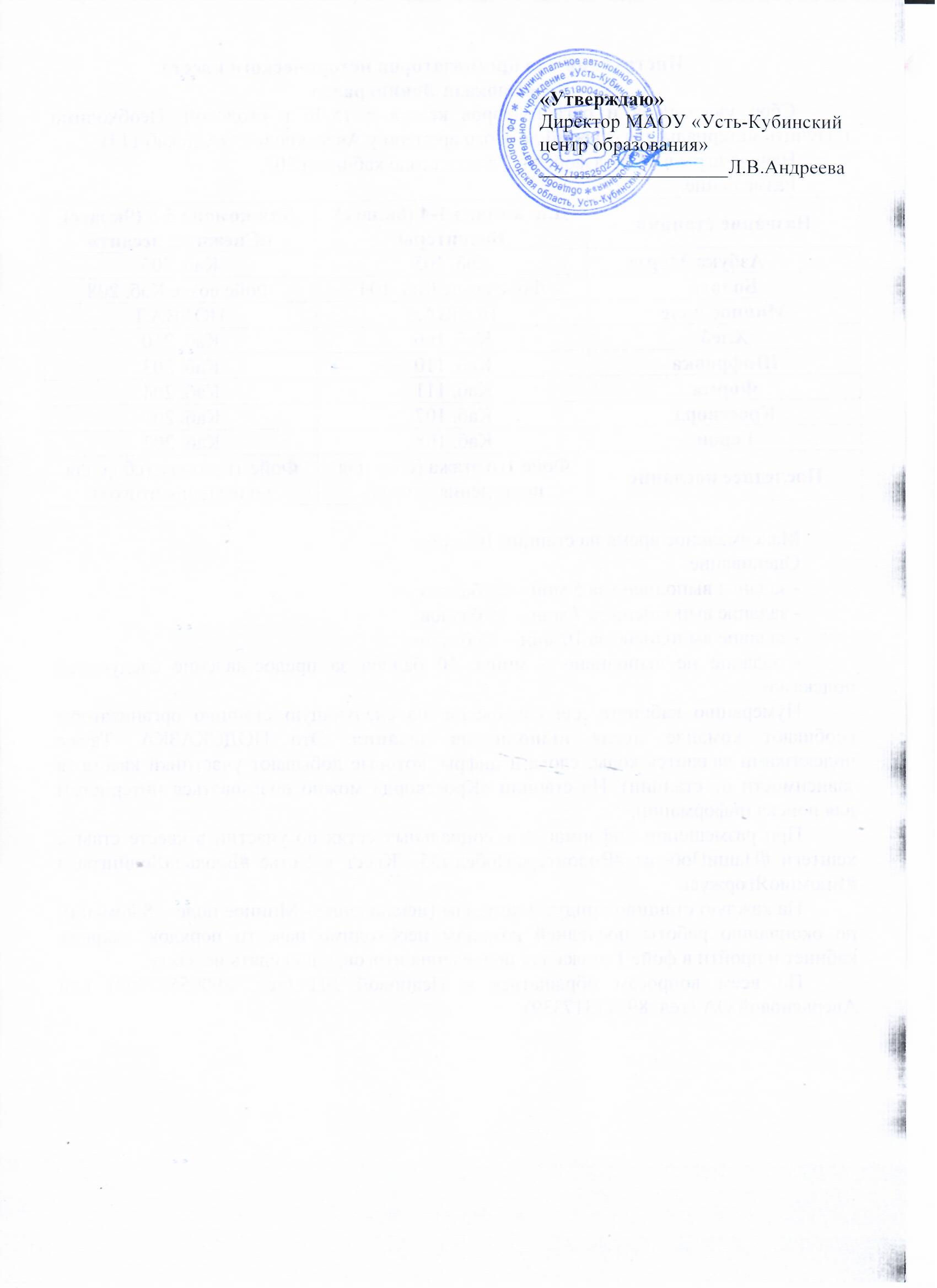 РАССМОТРЕНОМетодичексий советПротокол от 24.08.2023г.№1ОДОБРЕНОПедагогический советПротокол от 25.08.2023г.№1Приказ от 31.08.2023г. №166-одРАССМОТРЕНОМетодичексий советПротокол от 24.08.2023г.№1ОДОБРЕНОПедагогический советПротокол от 25.08.2023г.№1Приказ от 31.08.2023г. №166-одРАССМОТРЕНОМетодичексий советПротокол от 24.08.2023г.№1ОДОБРЕНОПедагогический советПротокол от 25.08.2023г.№1Приказ от 31.08.2023г. №166-одРАССМОТРЕНОМетодичексий советПротокол от 24.08.2023г.№1ОДОБРЕНОПедагогический советПротокол от 25.08.2023г.№1Приказ от 31.08.2023г. №166-одРАССМОТРЕНОМетодичексий советПротокол от 24.08.2023г.№1ОДОБРЕНОПедагогический советПротокол от 25.08.2023г.№1Приказ от 31.08.2023г. №166-од№ п/пОсновные разделы курсаВсего часовПрактические работы№ п/пОсновные разделы курсаВсего часовПрактические работы1Информационные системы и базы данных1072Интернет743Информационное моделирование1484Социальная информатика25Резерв учебного времени1Итого 341911 класс ( 34 ч. )11 класс ( 34 ч. )11 класс ( 34 ч. )№ урока№ урокаТема урокаТема 1. ИнформацияТема 1. ИнформацияТема 1. Информация11Система. Модели систем. Правила ТБ в кабинете информатики.§22Практическая работа №1 «Модели систем».33База данных. Проектирование многотабличной базы данных.44Практическая работа №2 «Знакомство с СУБД LibreOfficeBase». 5-65-6Создание базы данных.  Практическая работа №3 «Создание базы данных «Приемная комиссия».77Запросы, как приложения информационной системы. Практическая работа №4 «Реализация простых запросов в режиме дизайна (конструктор запроса)». 88Практическая работа №5 «Расширение базы данных «Приемная комиссия». Работа с формой». 99Логические условия выбора данных. Практическая работа №6 «Реализация сложных запросов к базе данных «Приемная комиссия». 1010Практическая работа №7 «Создание отчета к базе данных «Приемная комиссия». Тема 2. ИнтернетТема 2. ИнтернетТема 2. Интернет1111Организация глобальных сетей.	Интернет как глобальная информационная система.	1212WorldWideWeb – всемирная паутина. Практическая работа №8 «Интернет. Работа с электронной почтой и телеконференциями».1313Практическая работа №9 «Интернет.  Работа с поисковыми системами».1414Геоинформационные системы. 1515Практическая работа №10 «Работа с ГИС г. Москва»1616Контрольная работа по теме  «Интернет»Тема 3. Информационное моделированиеТема 3. Информационное моделированиеТема 3. Информационное моделирование17Компьютерное информационное моделирование.Компьютерное информационное моделирование.18Моделирование зависимостей между величинами.Моделирование зависимостей между величинами.19Практическая работа №11 «Получение регрессионных моделей». Практическая работа №11 «Получение регрессионных моделей». 20Модели статического прогнозирования.Модели статического прогнозирования.21Практическая работа №12 «Прогнозирование». Практическая работа №12 «Прогнозирование». 22Моделирование корреляционных зависимостей.Моделирование корреляционных зависимостей.23Практическая работа №13 «Расчет корреляционных зависимостей». Практическая работа №13 «Расчет корреляционных зависимостей». 24Модели оптимального планирования. Решение задач оптимального планирования.Модели оптимального планирования. Решение задач оптимального планирования.25Практическая работа №14 «Решение задачи оптимального планирования. Задача о наилучшем распределении ресурсов».Практическая работа №14 «Решение задачи оптимального планирования. Задача о наилучшем распределении ресурсов».26Практическая работа №15 «Решение задачи оптимального планирования. Задача о смесях».Практическая работа №15 «Решение задачи оптимального планирования. Задача о смесях».27Практическая работа №16 «Решение задачи оптимального планирования. Задача о распределении капитала».Практическая работа №16 «Решение задачи оптимального планирования. Задача о распределении капитала».28Практическая работа №17«Решение задачи оптимального планирования. Задача о размещении заказа».Практическая работа №17«Решение задачи оптимального планирования. Задача о размещении заказа».29Практическая работа №18 «Решение задачи оптимального планирования. Задача на составление оптимального плана перевозок».Практическая работа №18 «Решение задачи оптимального планирования. Задача на составление оптимального плана перевозок».30Контрольная работа по теме  «Информационное моделирование»Контрольная работа по теме  «Информационное моделирование»Тема 4. Социальная информатикаТема 4. Социальная информатикаТема 4. Социальная информатика31Информационные ресурсы. Информационное общество.Информационные ресурсы. Информационное общество.32Правовое регулирование в информационной сфере.Проблема информационной безопасности.Правовое регулирование в информационной сфере.Проблема информационной безопасности.33-34РезервРезерв